Foundations of Algebra							Name:Unit 3 Day 5 Practice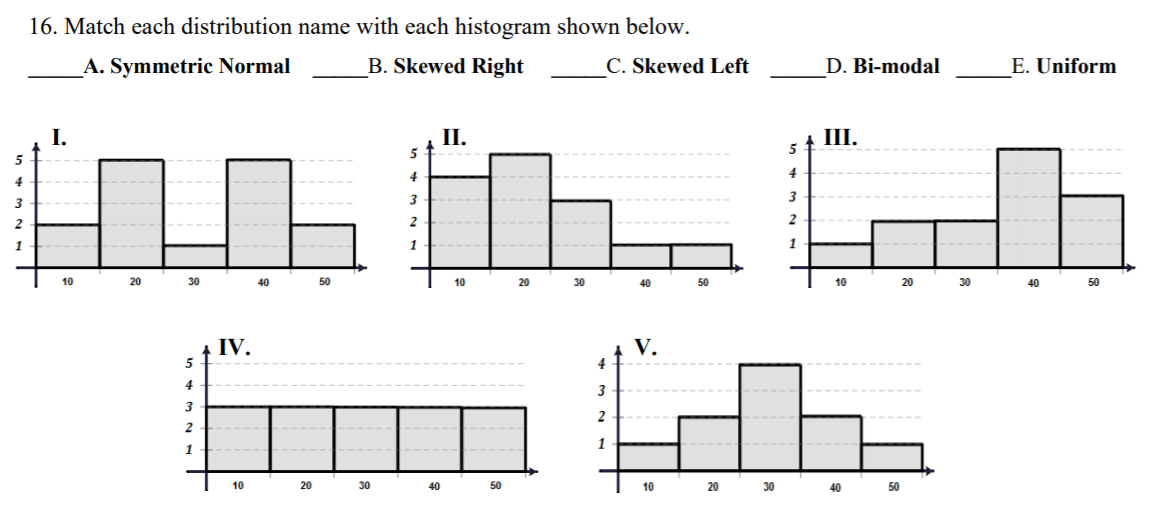 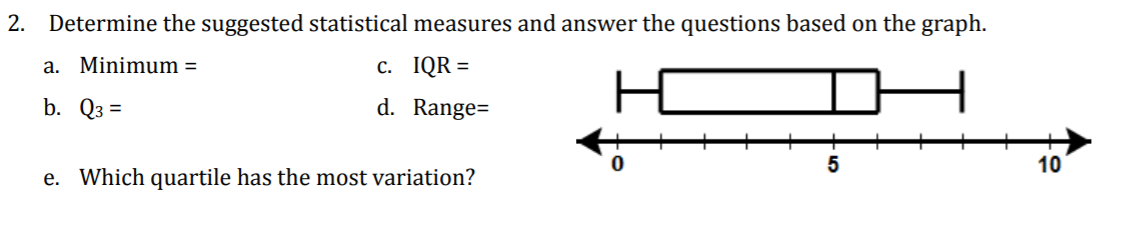 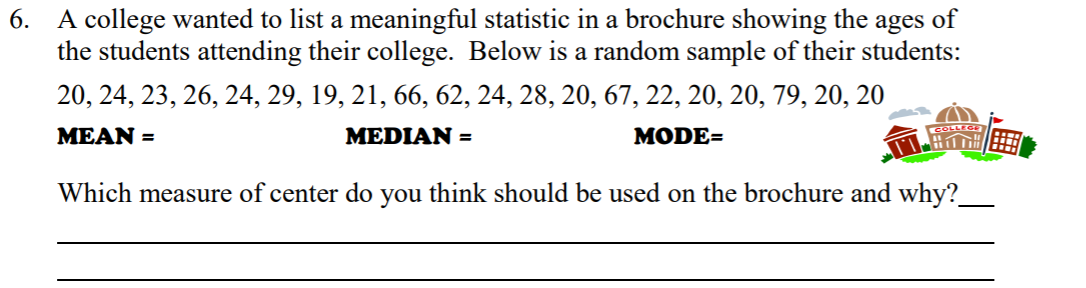 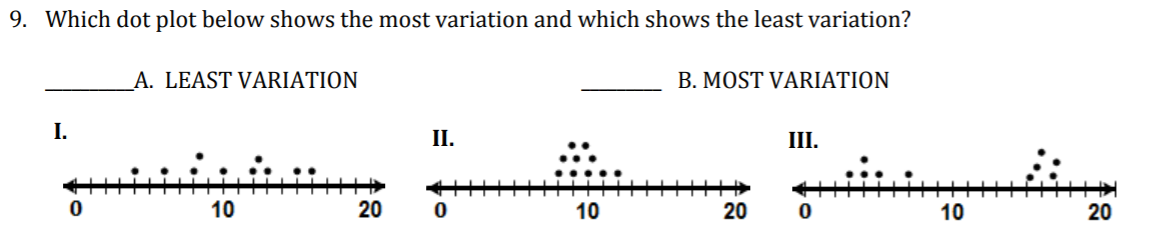 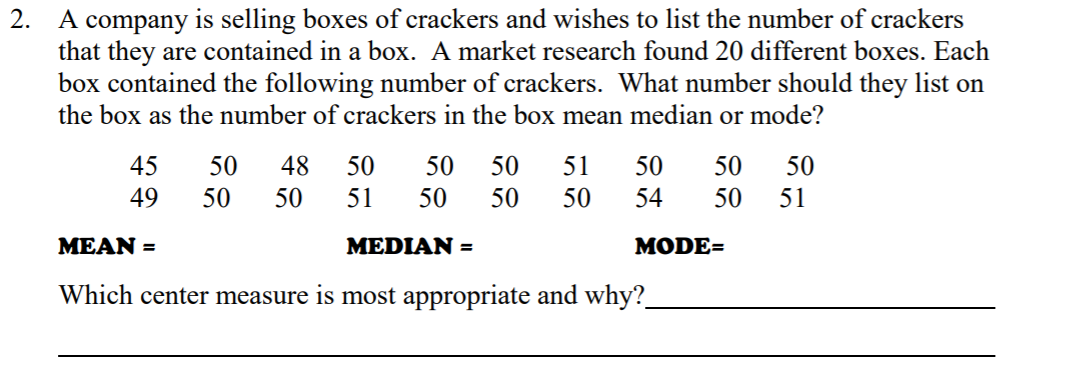 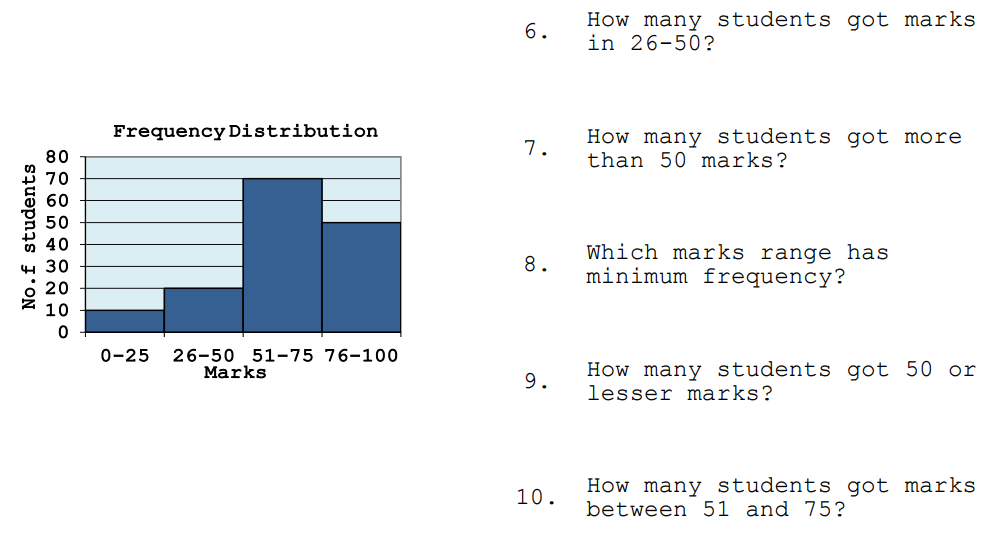 